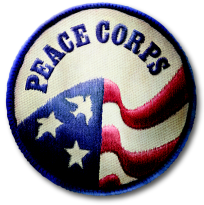 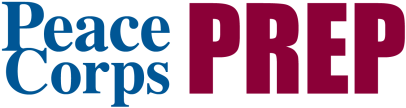 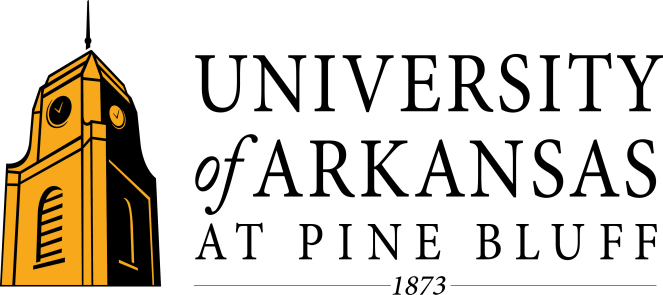 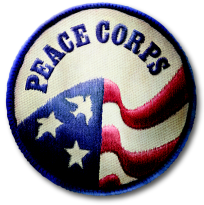 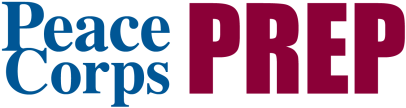 STUDENT INTEREST FORMBackground information:Name: __________________________________________________   Date: ______________________   Classification:  _________________________________________  Department:  ____________________School and/or Organization:   _____________________________________________________________School Address:  ____________________________________________________________________________________________________________________________________________________________Phone: _________________________________   Mobile:   _____________________________________  Fax:  __________________________________	   Email: ______________________________________Permanent Home Address:  ___________________________________________________________________________________________________________________________________________________Phone: _________________________________   Mobile:   _____________________________________  Fax:  __________________________________	   Email: ______________________________________Academic and/or Extracurricular Accomplishments:  _____________________________________________________________________________________________________________________________________________________________________________________________________________________Training and experience in a specific work sector:Please check beside the sector in which you would like to focus as a participant in the Peace Corps Prep Program:Education				__________Health					__________Youth in Development			__________Community Economic Development	__________Agriculture				__________Environment				__________Foreign language skills:Please list languages you speak and indicate your current level of fluency, e.g., beginner, intermediate, advanced, fluent, etc.Additional Comments or Information:Please share additional information that you would like for us to know about you and your interest in the Peace Corps Prep Program at UAPB.______________________________________    		_________________Student Signature						Date	